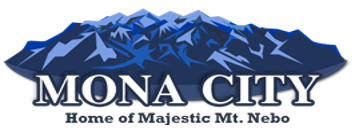 Planning and Zoning Work Session NoticeWednesday, June 1, 20227:00 pm (City Council Room, 20 W. Center St.)Notice is hereby given that the Mona City Planning Commission will hold a work session on Wednesday, June 1, 2022, at 7:00 p.m.in the Mona City Council Chambers located at 20 West Center Street, Mona City. The purpose of this work session is to discuss  SL&W Holding LLC water proposal and Mona City Ordinances for residential swimming pools.  CERTIFICATE OF POSTINGThis agenda is hereby properly advertised this 27th day of May 2022, through posting of copies of this agenda at the Mona City Office, on the Mona City website, at the Mona City Post Office, and on the Utah Public Notice Website._______________________________________Lori Henrie, Planning and Zoning Secretary